EYFS-NurseryIn the EYFS we follow the children’s interest therefore we do not follow set topics. We firmly believe that a child learns best through active, hands-on and meaningful experiences. Although we follow the child’s lead and recognise each child’s different starting points, we do explore seasonal changes and celebrations through the stories we read and real life experiences. We will also encourage key aspects of child development through play to ensure each child is ready for the next stage in their journey.As soon as your child starts with us our priority is to focus on the Prime Areas. We strongly believe that once the Prime Areas are in place, children are ready to learn the Specific Areas. The Prime Areas are key to being ‘school ready’ and therefore being equipped for  a successful start to Reception Year. Please note that although the themes are ‘boxed’ under each term, some will continue throughout the year and some may be covered earlier or later on in the year, depending on the cohorts needs. Cross-curricular links are encouraged through the above themes and child’s interests. Area of Learning Autumn/First TermSpring/Second TermSummer/Third TermPossible storiesPersonal, Social and Emotional DevelopmentPrime AreaTo build positive relationships with key workers and other adults To build new relationships with peersTo settle into new routines and rules of the roomTo encourage children to access areas in the room independentlyRelationships between key worker and parents are developedWhere possible, to support children to accept the needs of others and share resourcesTo know where things go in the room e.g. children to find resources they need and put awayBegin to share experiences from home through focus child sheets which have been completed by parentsBegin transition into Reception and talk about the changesTo encourage children to begin to solve their own problems through dialogueChildren to develop key self- help skills e.g. put on coat, toilet, wash hands, put things away in own bags Visit from school teachersFeelings booksA Place to StayThe Picky EaterWhat’s worrying you?Hands are not for HittingTeeth are not for bitingI am absolutely too small for school Starting schoolHappy to be Me Communication and Language Prime Area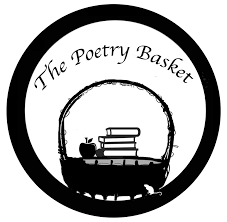 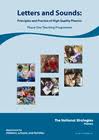 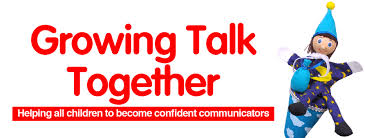 Story sessions Poetry BasketMake SALT referrals and assess using WellcommNursery RhymesShort and sharp carpet sessions to encourage listening and attentionPhase 1 Phonics- aspect 1,2,3 To encourage children to speak in sentences- modelling correct sentencesTo follow simple sentencesChildren to talk together during play- adults to roe modelWellcomm and SALT activities Joining in with rhymes and songs that they have now learnt wellCarpet sessions continue and will focus on speaking skills e.g. Growing Talk activitiesPhase 1 Phonics- aspect 4,5,6Children to begin to ask more questions and giving answers to questionsChildren to talk in full sentences Vocabulary developing at a rapid pace Phase 1 Phonics-aspect 7All books/poems we read will promote every aspect of this area of learning.Physical DevelopmentPrime Area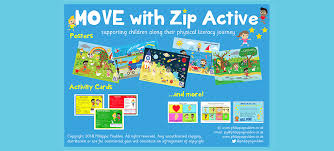 To support children with personal care e.g. using the toilet independently, accessing drink station To develop gross motor skills and core strength through physical activity and Zip Active activities To show how to use knife and fork correctlyGross motor skills highly promoted and fine motor skills encouragedSelf-help dough station- finger strengtheningProvision ensures fine motor activities Hall sessions-Cosmic Yoga, Go Noodle, physical games and equipmentChildren encouraged to put on own coats and welliesChildren encouraged to fasten zip on coatTo go to the hall for P.E and get changed into a P.E kitBig push on fine motor skillsTo ensure children are toilet trained and can wipe own bottomThe Busy Body bookThe Pigeon needs a BathBig Smelly BearBrush your teeth pleaseGood Enough to EatLittle PeaP is for Potty TrainingWash your Hands!MathsSpecific AreaMaths is seen to be everywhere inside and outside our Nursery provision.  We teach Maths through play and the stories we read  focusing on the following:Counting 1:1 to 5Rote counting to 10Conservation of number 1-5Subsidising 1-5 Shape, Space and MeasuresMaths is seen to be everywhere inside and outside our Nursery provision.  We teach Maths through play focusing on the following:Counting 1:1 to 5Rote counting to 10Conservation of number 1-5Subsidising 1-5 Shape, Space and MeasuresMaths is seen to be everywhere inside and outside our Nursery provision.  We teach Maths through play focusing on the following:Counting 1:1 to 5Rote counting to 10Conservation of number 1-5Subsidising 1-5 Shape, Space and MeasuresSmall carpet time sessions will start to take place. Number rhymesRound is a Mooncake Monsters love coloursA Pair of SocksHow Many Snails?Ten Little book rangeSorting Bear CountsLiteracySpecific AreaStory sessions Poetry BasketNursery RhymesPhase 1 Phonics- aspect 1,2,3 sessions and taught discretely Nursery Rhyme packs sent out – home learning linksPoetry Basket poem sent home- home learning links Recognise own nameMark-Making promoted indoors and outdoorsStory sessions Poetry BasketNursery RhymesPhase 1 Phonics- aspect 4.5,6 sessions and taught discretely Children will be exposed to a ‘Letter Sound a Week.’ Nursery Rhyme packs sent out – home learning linksPoetry Basket poem sent home- home learning links Recognise own name and begin to copy some letters Mark-making promoted inside and outsideStory sessions Poetry BasketNursery RhymesPhase 1 Phonics-aspect 7 sessions and taught discretely Lots of blending and segmenting will take place throughout the day and at group times using FRED FROGFor those who are ready children will be encouraged to write letter sounds when meaningful to them e.g. lists, labels, captions etc To write name using name cardAll books read will promote this area.Understanding of the WorldSpecific AreaIPadsCD playerHarvestDiwaliChristmasBonfire NightArmistice DayEmergency Services visitsSeasonal Change -AutumnWalks into the local environment e.g Feed the Ducks, Dominoes, Tescos, MarketHome corner Role PlayChildren to share experiences through Focus Child SheetChinese New YearHoli FestivalSeasonal Change- springEasterBluebotsMother’s DayVisitors e.g. Emergency services, Tractors etcFather’s DayIslam/RamadanSeasonal Change- summerJack and the BeanstalkLittle Red Riding HoodOnce there were GiantsOne Year with KipperTadpole’s promiseThe GruffaloThe Three Little PigsWelcome to Our WorldExpressive Art and DesignSpecific AreaLearning new songsChristmas cardsTo join in with imaginative role-play- home cornerTo explore the Art area and investigate all materialsExplore musical instrumentsEaster craftsTo access all Art materials independently and ask if they need something that is not accessibleTo realise it is Ok to just have a go and encourage creativityTo make quiet and loud sounds using instruments To be confident to access music, creative arts and role playTo show preferences and have ideasTo begin to find a rhythm and beat when using instrumentsTo pretend to be superheroes, emergency services etcThe dotChalkBeautiful oops!Not a BoxFlotsamEric Carle booksGiraffes can’t DanceFootloose